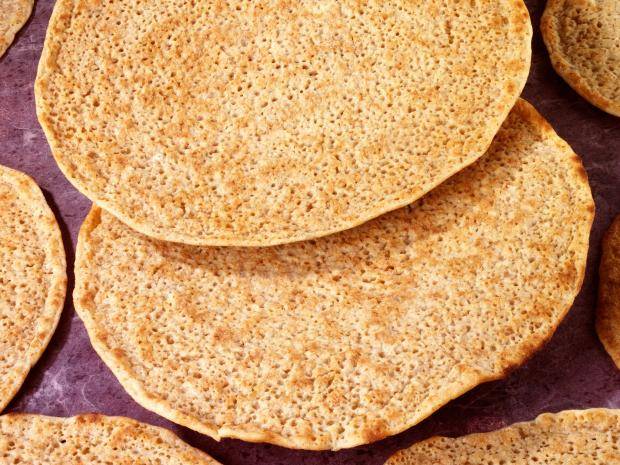 INFORMATION CAN ALSO BE EMAILED TO COUNTYOFFICE@STAFFSYOUNGFARMERS.ORG.UKINFORMATION IS REQUIRED BY FRIDAY 30TH NOVEMBER 2018CLUB:_____________________________ CONTACT NAME______________________(Person completing this form)Remember, that person who sends in great information, most useable, on time and relevant could be in with a chance of receiving a FREE ‘Turnout” Ball Ticket– now there’s a good deal!The Development Committee have introduced an Agony Aunt page – “Dear Polly” – write in to the YFC Centre or send over direct to Polly on polly.baines@live.comAlso, please give us your.........New Top Table Talents!What’s “Hot”?What’s “not so hot”?Did you know?Bonfire sparklers…….Spooktacular moments!Club Officers Weekend Away – moments to confess! Fave Rich Motts moment of the year!If Polly Baines could grant your club one wish, what would it be!?Any club events to promote (Charity nights, Dinners, Discos etc !!!!)Don’t forget, we have a section dedicated to promoting Club Events far and wide across the County so please, if you are holding something between December and March, send us the details – venue & postcode, times, what it is, how much and a contact name and number – that’s all we need!